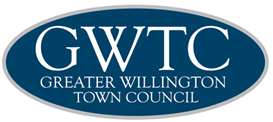 EQUAL OPPORTUNITIES POLICYApproved by members on:..................................................................14th May 2019Due for review............................................................................................May 2020EQUAL OPPORTUNITIES POLICYThe purpose of this policy is to provide equal opportunities to all employees, irrespective of their gender, race, ethnic origin, disability, age, nationality, national origin, sexual orientation, religion, marital status or social class. We oppose all forms of unlawful and unfair discrimination.
All employees whether full-time, part-time, fixed contract, agency workers or temporary, will be treated fairly and equally. Selection for employment, promotion,
training, remuneration or any other benefit will be on the basis of aptitude and ability.
All employees will be helped and encouraged to develop their full potential and the
talents and resources of the workforce will be fully utilised to maximise the efficiency of the organisation. OUR COMMITMENTEvery employee is entitled to a working environment that promotes dignity and respect to all. No form of intimidation, bullying or harassment will be tolerated.
The commitment to equal opportunities in the workplace is good management
practice and makes sound business sense.
Breaches of our equal opportunities policy will be regarded as misconduct and could
lead to disciplinary proceedings.
This policy is fully supported by all levels of management from the top and has been
agreed with employers (National Association of Local Councils) and employees (Society of Local Council Clerks) representative bodies and trade unions. This policy
will be monitored and reviewed annually. THE LAWThe policy will be implemented within the framework of the relevant legislation, which includes:Equal Pay Act 1970Rehabilitation of Offenders Act 1974 Sex Discrimination Act 1975 Gender Reassignment Regulations 1999 Race Relations (Amendment) Act 2000 Disability Discrimination Act 1995 The Protection from Harassment Act 1997 